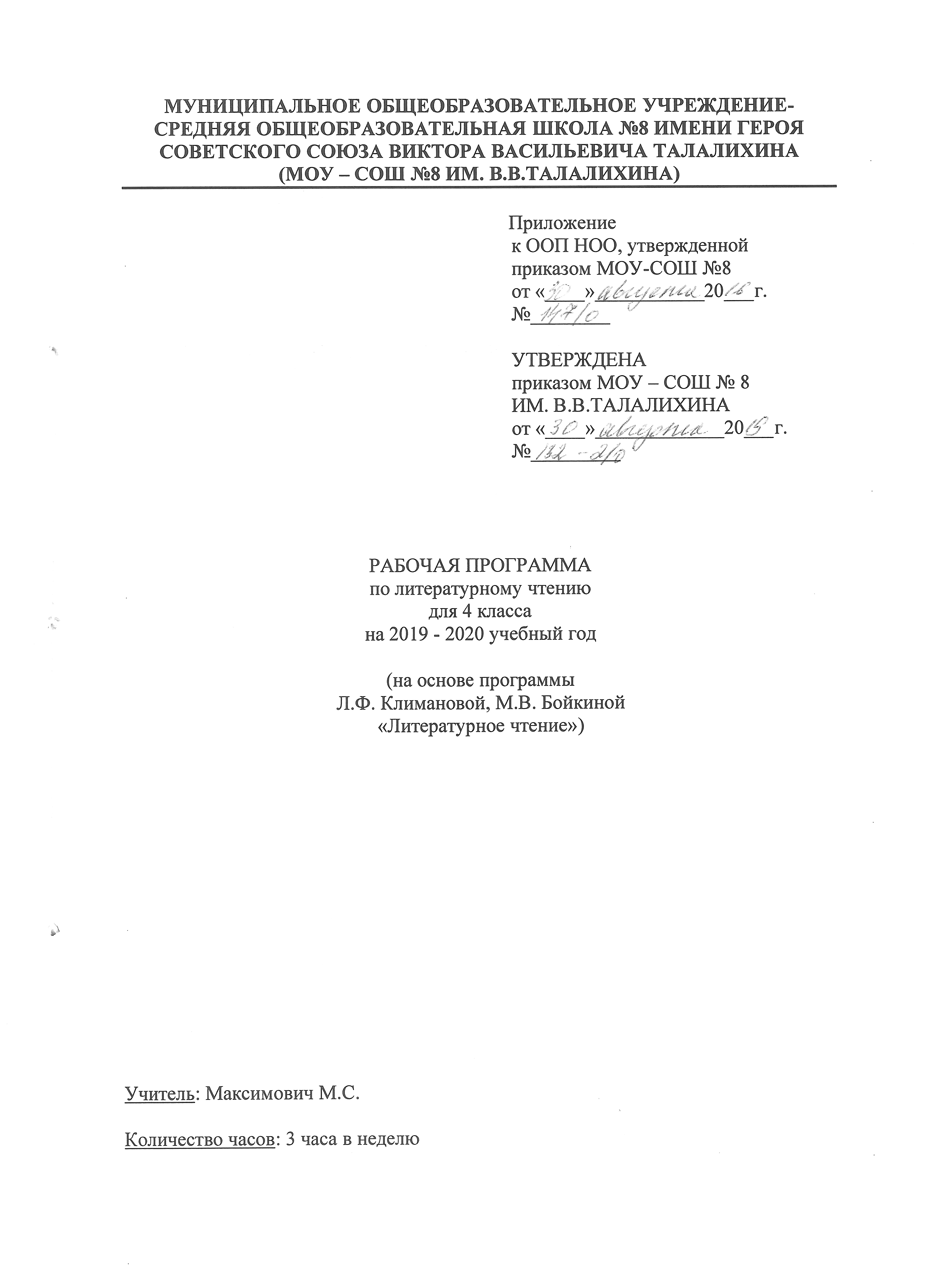 Пояснительная записка	Рабочая программа по литературному чтению для 4 класса МОУ-СОШ № 8 ИМ. В.В.ТАЛАЛИХИНА составлена на основе Федерального государственного образовательного стандарта начального общего образования, примерной программы по литературному чтению и программы «Литературное чтение» Л.Ф. Климановой, М.В. Бойкиной, «Просвещение» 2014 г. 	Программа реализуется по УМК «Перспектива». Для реализации содержания учебного предмета литературное чтение используется учебник Л.Ф. Климановой, М.В. Бойкиной «Литературное чтение» для 4 класса.	Место учебного предмета в учебном плане	По учебному плану МОУ-СОШ № 8 ИМ. В.В.ТАЛАЛИХИНАна изучение предмета «Литературное чтение» в 4 классе отводится 85 часов (2,5 часа в неделю, 34 учебные недели).	Тематическое планированиеКалендарно – тематическое планированиеСписок литературы для учителяКлиманова Л.Ф., Горецкий В.Г., Виноградская Л.А. Литературное чтение. Учебник. 4 класс, в 2-х частях. М.: Издательство «Просвещение», 2017 г.Кутявина С.В. «Поурочные разработки по литературному чтению» к УМК «Перспектива». 4 класс. М.: Издательство «ВАКО», 2018 г.Список литературы для обучающегосяКлиманова Л.Ф., Горецкий В.Г., Виноградская Л.А.  Литературное чтение. Учебник. 4класс, в 2-х частях. М.: Издательство «Просвещение», 2017 г.Перечень WEB-сайтов для дополнительного образования по предметуhttps://infourok.ru/  Сайт ИНФОУРОКhttp://www.uchportal.ru/  «Учительский портал» - сообщество учителейhttp://www.uroki.net/   Сайт УРОКИ.NEThttp://www.nachalka.com/ Сайт для учителей начальных классов «Начальная школа»http://www.uchportal.ru/ Учительский портал  http://nsportal.ru/ Социальная сеть работников образования http://festival.1september.ru/  Фестиваль педагогических идей «Открытый урок»http://viki.rdf.ru/ Детские электронные книги и презентацииСОГЛАСОВАНОзам. директора по УВР ___________Ю.А. Сафронова«____» ____________ 20__г.СОГЛАСОВАНОруководитель ШМОучителей начальных классов___________С. М. ЖучковаПротокол от«____» ____________ 20__г.№_____№п/пРаздел, темаКоличество часовФорма контроля1Книга в мировой культуре52Истоки литературного творчества133О Родине, о подвигах, о славе124Жить по совести, любя друг друга125Литературная сказка86Великие русские писатели.29Проверочная работа.7Литература как искусство слова6Итого85Из них 1№  урокаДата  по плануДата  по фактуТемаЭОР№  урокаДата  по плануДата  по фактуТемаЭОР№  урокаДата  по плануДата  по фактуТемаЭОРКнига в мировой культуре (5 ч)Книга в мировой культуре (5 ч)Книга в мировой культуре (5 ч)Книга в мировой культуре (5 ч)Книга в мировой культуре (5 ч)102.09Библиотека. Каталог. Аннотация. Высказывания известныхлюдей прошлого и современности о книгах. Электронное аудиоприложение к учебнику Климановой  Л.Ф.,  Горецкого В.Г., Л. А. Виноградской «Литературное чтение»204.09Устное сочинение на тему «Книга в нашей жизни».309.09«Повесть временных лет». Летописец Нестор.  М. Горький «О книгах».  История книги.Электронное аудио приложение к учебнику411.09Удивительная находка.  Старинные и современные книги.513.09Обобщение по разделу.Истоки литературного творчества (13 ч)Истоки литературного творчества (13 ч)Истоки литературного творчества (13 ч)Истоки литературного творчества (13 ч)Истоки литературного творчества (13 ч)616.09Виды устного народного творчества.  Пословицы разных народов.718.09Библия – главная священная книга христиан.  Из книги притчей Соломоновых (из Ветхого Завета). 823.09Притча о сеятеле (из Нового Завета).  Милосердный самарянин (из Нового Завета).  Электронное аудиоприложение к учебнику925.09Былины. Особенности былинных текстов.  Былина «Исцеление Ильи Муромца». 1027.09«Ильины три поездочки» (прозаический, поэтический вариант). В. Васнецов «Богатырский скок». Устное сочинение по картине.Электронное аудиоприложение к учебнику1130.09Особенности славянского мифа. 1202.10Мифы Древней Греции. Деревянный конь.1307.10Мы идём в библиотеку. Мифы, легенды, предания.1414.10Сказки о животных. Тайская народная сказка «Болтливая птичка».1516.10Немецкая народная сказка «Три бабочки». 1618.10Притча «Царь и кузнец».  Притча «Шрамы на сердце».Электронное аудиоприложениек учебнику1721.10Наш театр. Сказки о лисе.  Маленькие и большие секреты страны Литературии.1823.10«Былинные богатыри – защитники земли Русской». В. Васнецов «Богатыри». Обобщение по разделу.Электронное аудиоприложениек учебникуО Родине, о подвигах, о славе (12 ч)О Родине, о подвигах, о славе (12 ч)О Родине, о подвигах, о славе (12 ч)О Родине, о подвигах, о славе (12 ч)О Родине, о подвигах, о славе (12 ч)     1928.10Поступок. Подвиг. Пословицы о Родине.  К. Ушинский «Наше Отечество». В. Песков « Отечество».2030.10Н. Языков «Мой друг!..». А. Рылов «Пейзаж с рекой». С. Романовский «Русь». Электронное аудиоприложение к учебнику2101.11Р. р.  Н. Языков. Чтение наизусть. Александр Невский.  В. Серов «Ледовое побоище». 2206.11Н. Кончаловская «Слово о побоище Ледовом». 2311.11Дмитрий Донской. Куликовская битва.  Историческая песня. Ф. Глинка «Солдатская песнь».2413.11Великая Отечественная война 1941-1945 годов. Р. Рождественский «Реквием». 2515.11А. Приставкин «Портрет отца». В. Костецкий «Возращение». 2618.11Е. Благинина «Папе на фронт».           В. Лактионов «Письмо с фронта».  Мы идём в библиотеку. Историческая литература для детей.Электронное аудиоприложение к учебнику2726.11С. Фурин «Чтобы солнышко светило». В. Орлов «Разноцветная планета». 2828.11Ф. Семяновский «Фронтовое детство». Фотография – источник информации. 2903.12Маленькие и большие секреты страны Литературии.3005.12Творческий проект «Нам не нужна война». Письмо ветерану. Обобщение по разделу.Электронное аудиоприложение к учебникуЖить по совести, любя друг друга (12 ч)Жить по совести, любя друг друга (12 ч)Жить по совести, любя друг друга (12 ч)Жить по совести, любя друг друга (12 ч)Жить по совести, любя друг друга (12 ч)3106.12Ответственность. Совесть. А. Толстой «Детство Никиты». Смысл рассказа.  Герои рассказа.Электронное аудиоприложение к учебнику3210.12И. Суриков «Детство».3312.12Р. р.  И. Суриков. Чтение наизусть. А. Гайдар «Тимур и его команда». Электронное аудио приложение к учебнику3417.12А. Гайдар «Тимур и его команда». Основные события.  Смысл повести.3519.12А. Гайдар «Тимур и его команда».  Герои повести.Электронное аудио приложение к учебнику3620.12М. Зощенко «Самое главное».3724.12И. Пивоварова «Смеялись мы – хи-хи». Герои рассказа.3826.12Н. Носов «Дневник Коли Синицына».3909.01Н. Носов «Метро».Электронное аудио приложение к учебнику4010.01В. Драгунский «…бы». Смысл рассказа.4114.01Н. Носов «Витя Малеев в школе и дома». 4216.01Маленькие и большие секреты страны Литературии. Обобщение по разделу.Электронное аудио приложение к учебникуЛитературная сказка (8ч)Литературная сказка (8ч)Литературная сказка (8ч)Литературная сказка (8ч)Литературная сказка (8ч)4321.01 Переводная литература.  Собиратели народных сказок.  Братья Гримм - собиратели немецких народных сказок. Сказка «Белоснежка и семь гномов».4423.01Братья Гримм «Белоснежка и семь гномов». Герои сказки. Особенности зарубежной литературной сказки.4524.01Шарль Перро – собиратель народных сюжетов. Сказка «Мальчик-с-пальчик». Герои сказки.Электронное аудио приложение к учебнику4628.01Ш. Перро «Спящая красавица». Представление книги.4730.01Г.-Х. Андерсен - великий сказочник. Сказка «Дикие лебеди». Герои сказки. Отзыв о книге.4804.02Г.-Х. Андерсен «Пятеро из одного стручка», «Чайник». Смысл сказки.Электронное аудио приложение к учебнику4906.02И. Токмакова «Сказочка о счастье».  Э. Хоггарт «Мафин печёт пирог».5007.02Маленькие и большие секреты страны Литературии.  Обобщение по разделу.Электронное аудио приложение к учебникуВеликие русские писатели (29 ч)Великие русские писатели (29 ч)Великие русские писатели (29 ч)Великие русские писатели (29 ч)Великие русские писатели (29 ч)5111.02А. С. Пушкин. Стихотворения и сказки К. Паустовский «Сказки Пушкина».5213.02А. С. Пушкин «Сказка о мёртвой царевне и о семи богатырях». Особенности литературной сказкиЭлектронное аудио приложение к учебнику5318.02А. С. Пушкин «Сказка о мёртвой царевне и о семи богатырях». Герои произведения.  Составление плана.5425.02А. С. Пушкин «Сказка о мёртвой царевне и о семи богатырях».  Основные события. Средства художественной выразительности.5527.02А. С. Пушкин «Сказка о мёртвой царевне и о семи богатырях». В. А. Жуковский «Спящая царевна».5628.02Сказки А. С. Пушкина. Аннотация.5703.03А. С. Пушкин «Осень», «Гонимы вешними лучами…». Средства художественной выразительности для создания образа весны.5805.03Р. р.  А. С. Пушкин. Чтение наизусть. Ф. И. Тютчев « Ещё земли печален вид…».Электронное аудио приложение к учебнику5910.03Р. р. Устное сочинение по картине А. Куинджи «Ранняя весна». Электронное аудио приложение к учебнику6012.03И. И. Козлов «Вечерний звон», «Вечерние колокола!»6113.03М. Ю. Лермонтов «Рождение стихов».  М. Ю. Лермонтов «Горные вершины…». Поэтический перевод стихотворения Гёте, В. Я. Брюсова.Электронное аудио приложение к учебнику6217.03М. Ю. Лермонтов «Тифлис», «Дары Терека»6319.03М. Ю. Лермонтов «Утёс», «Крестовая гора».6424.03Р. р.  М. Ю. Лермонтов. Чтение наизусть. М. Ю. Лермонтов «Песнь про царя Ивана Васильевича, молодого опричника и удалого купца Калашникова». 6526.03М. Ю. Лермонтов «Бородино». Особенности художественного и исторического текстов. Электронное аудио приложение к учебнику6627.03Л. Н. Толстой. Жизнь и творчество.  6731.03Л. Н. Толстой. Жизнь и творчество.  «Маman» (из повести «Детство»). Герои произведения.6802.04Л. Н. Толстой «Ивины». Герои рассказа.6907.04И. С. Никитин «Вечер ясен и тих…», «Когда закат прощальными лучами…». И. Левитан «Тишина».Электронное аудио приложение к учебнику7014.04И. А. Бунин «Гаснет вечер, даль синеет…».7116.04И. А. Бунин «Ещё и холоден и сыр…».7217.04  Н. А. Некрасов «Мороз, Красный нос».7321.04Р. р. Н. А. Некрасов. Чтение наизусть. Л. Н. Толстой «Был русский князь Олег…».Электронное аудио приложение к учебнику7423.04Басни Л. Н. Толстого. Специфические особенности басни как жанра.7528.04Л. Н. Толстой «Петя Ростов».7630.04Л. Н. Толстой «Петя Ростов». Герои произведения.7707.05И. А. Крылов «Ворона и Лисица».7808.05Обобщение по разделу. Проверочная работа.7912.05Маленькие и большие секреты страны Литературии.Литература как искусство слова (6 ч)Литература как искусство слова (6 ч)Литература как искусство слова (6 ч)Литература как искусство слова (6 ч)Литература как искусство слова (6 ч)8014.05Чему мы научились и что узнали. Виды текстов.  Электронноеаудио приложениек к учебнику8119.05Чему мы научились и что узнали. Ритм и рифма.8221.05  Чему мы научились и что узнали.Художественная литература.8322.05Чему мы научились и что узнали.Изобразительные средства языка.8426.05  Урок-отчёт «Путешествие по страницам любимых книг».8528.05Урок-игра «Литературные тайны».